Show your support for the Great Keppel Island Revitalisation Plan by putting the attached Banner in your email signature. Then forward the Banner throughout your network to get this supporter drive really going!Instructions:Follow the simple steps listed below to add the Banner to your signature:On your Microsoft Outlook homepage click on the ‘Tools’ 
tab and select ‘Options’.Select the ‘Mail Format’ Tab and click on ‘Signatures’.Select the Signature you would like to edit.Copy and paste the I Support the Project Banner from this 
Word document into the Signature at your desired position.Click ‘OK’ to accept the changes to the signature block and 
your new signature should now be working.No two devices are set up the same. If you have any problems inserting the 
Banner or if your hyperlinks do not work, please refer them to your IT Officer.Supporter Banner: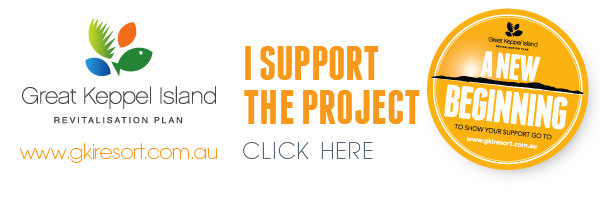 